Cambia los datos de este problema para que la respuesta sea  NO y me faltan 30 céntimos.Mi abuelo me ha dado un billete de 5 euros para que me compre chuches. Decido comprarme una bolsa de patatas fritas, que me cuesta 2,30 euros . Con el resto del dinero decido comprarme chupa-chups con chicle que me cuestan a 25 céntimos cada uno.   ¿ Tendré suficiente para comprarme 10 chicles? ¿Cuánto me sobra o falta? 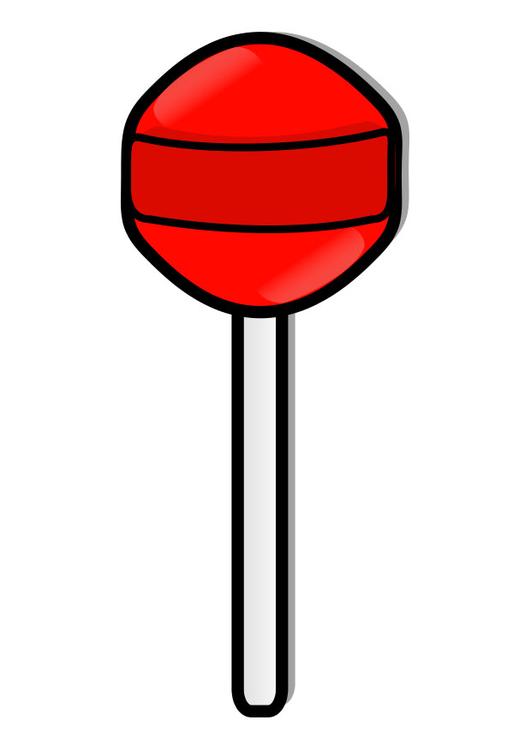 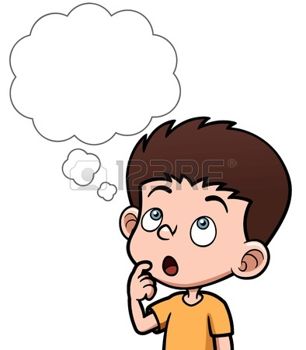 